The Holy Way Presbyterian Church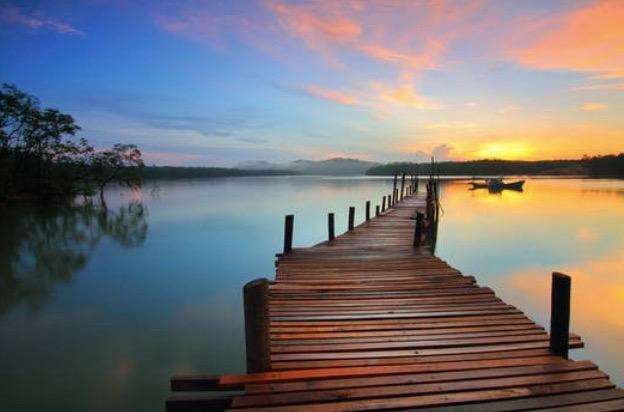 Tucson, ArizonaSeptember 19, 2021 9:30 a.m.Living In Community...Words of Meditation -  When we look around and see people suffering many conclude that suffering brings despair, heartache and devastation. In some cases, this might be true. However, today we are going to look at the unexpected benefits of Christian Suffering that can bring strength, comfort, the ministry of forgiveness, and repentance that brings comfort.Welcome to Worship 					Rev. Tina Salvaneschi	Opening Prayer		Release Children to Sunday School - Miss Kathy						   				Introit: God, Who Stretched the Spangled Heavens (Hymn #24, V 2)										 Ryan Phillips, Choir DirectorHymn:  O’ Save Me, God, And Hear my Cry (Hymn #812)												Ryan Phillips, Choir DirectorCall to Worship:	  Lay Leader, Sheri AttlesonPsalm 139:1, 13-181 O Lord, You have searched me and known me.13 For You formed my inward parts;You covered me in my mother’s womb.14 I will praise You, for I am fearfully and wonderfully made;Marvelous are Your works,And that my soul knows very well.15 My frame was not hidden from You,When I was made in secret,And skillfully wrought in the lowest parts of the earth.16 Your eyes saw my substance, being yet unformed.And in Your book they all were written,The days fashioned for me,When as yet there were none of them.17 How precious also are Your thoughts to me, O God!How great is the sum of them!18 If I should count them, they would be more in number than the sand;When I awake, I am still with You.Leader: The God who answers in a day of trouble is among us,People:  And behold, it is very good!Leader: The God who lights a candle during the night is here,People: And behold, it is very good! Hearts, rejoice! For peace has triumphed, and morning has broken eternal night!People: AmenBirthdays and Anniversaries 				Alfonso Valenzuela	Celebrations, Joys and Concerns 		Rev. Tina Salvaneschi		The People of the Congregation Share Joys and Concerns...The Lord’s Prayer People:  Our Father, who art in heaven, hallowed be thy name.  Thy kingdom come, thy will be done on earth as it is in heaven.  Give us this day our daily bread, and forgive us our debts as we forgive our debtors.  And lead us not into temptation, but deliver us from evil, for thine is the kingdom and the power and the glory forever.  AmenAnthem:   Psalm 42, We Thy People, Praise Thee									Bell RingersTithes and Offering:  Prayer				Rev. Tina Salvaneschi   	(Option: Place you index card with a private prayer for Pastor)	(Option: write on index card a word or two what giving to God means to 		you place index cards in plate)	Offertory Music:   				 	Dr. Astrid ChanScripture Reading:   Lay Leader, Sheri Attleson2 Corinthians 1:3-73 Blessed be the God and Father of our Lord Jesus Christ, the Father of mercies and God of all comfort, 4 who comforts us in all our tribulation, that we may be able to comfort those who are in any trouble, with the comfort with which we ourselves are comforted by God. 5 For as the sufferings of Christ abound in us, so our consolation also abounds through Christ. 6 Now if we are afflicted, it is for your consolation and salvation, which is effective for enduring the same sufferings which we also suffer. Or if we are comforted, it is for your consolation and salvation. 7 And our hope for you is steadfast, because we know that as you are partakers of the sufferings, so also you will partake of the consolation.Leader:  This is the Word of the Lord.      People:  Thanks be to God.Message:  “Beneficial Suffering”			Rev. Tina SalvaneschiSending Hymn:  All Who Love and Serve Your City (Hymn #351)								Ryan Phillips, Choir DirectorBenediction:  2 Corinthians 13:14 			Rev. Tina SalvaneschiSong:  Let There Be Peace On Earth    		Ryan Phillips, Choir DirectorPostlude:							Dr. Astrid ChanStay Connected at The Holy Way	   “Sermon Debrief Bible Study in person on Campus and Zoom” 						- Tuesday 10:00 a.m.It’s Both! Come and meet live in the Conference Room at 10:00 a.m. or join on Zoom and we will conference you in on the big screen! This is a great way to get to Fellowship, wrestle with questions about Sunday’s sermon, ponder the meaning of God’s Word, and discover how Scriptures can transform our lives today. This is led by Pastor Tina and is interactive! Come join the live class if you are able!		“Thoughtful Thursdays” - Thursday 10:00 a.m. Zoom OnlyThis is a great way to stay connected (especially for our snowbirds, and folks that can’t make it to in-person services!). We share about our lives, spend time talking, share joys, prayer requests…and anything else that comes up. Oh yes, laughter seems to happen too. This is group led, with Pastor Tina and for women AND men!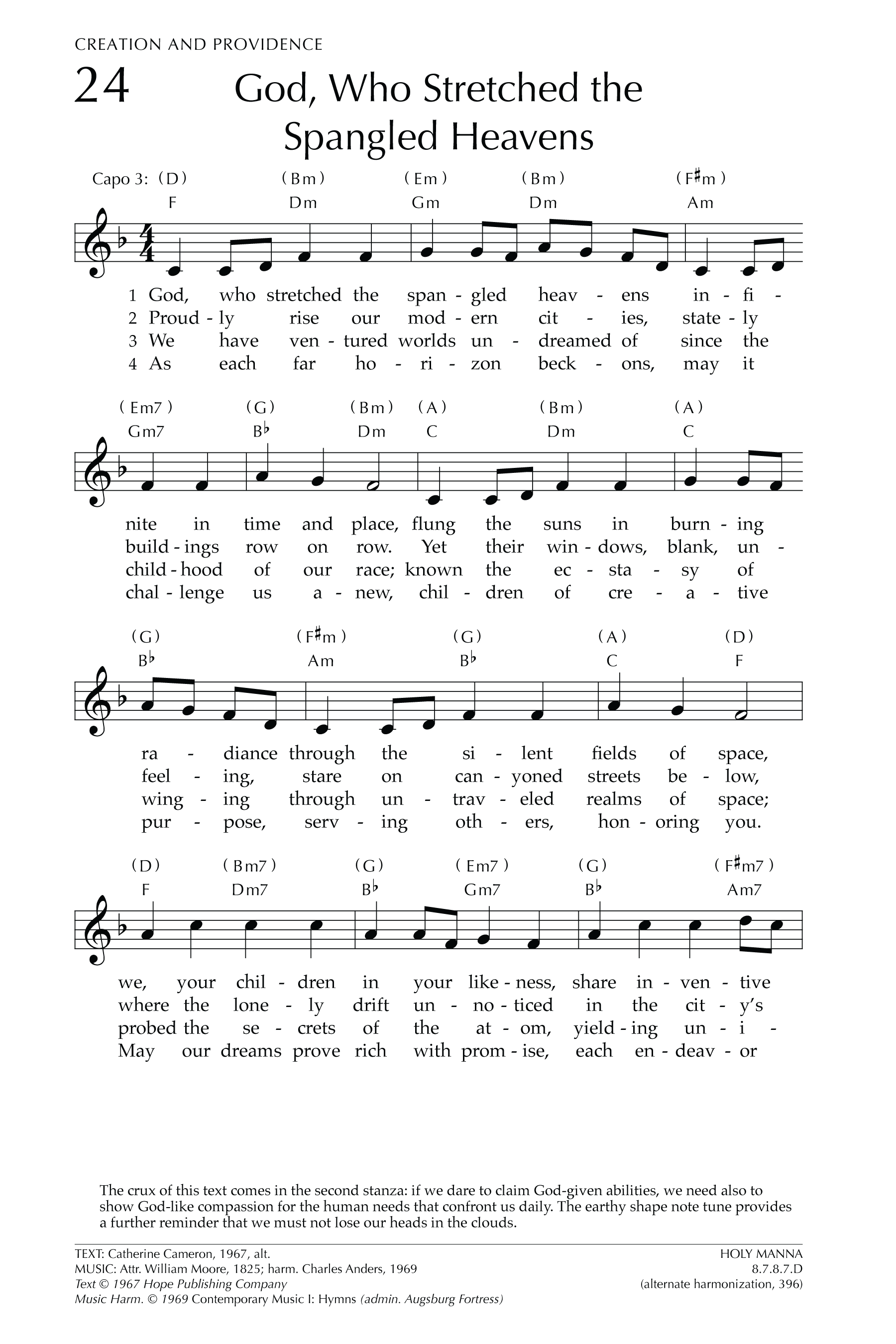 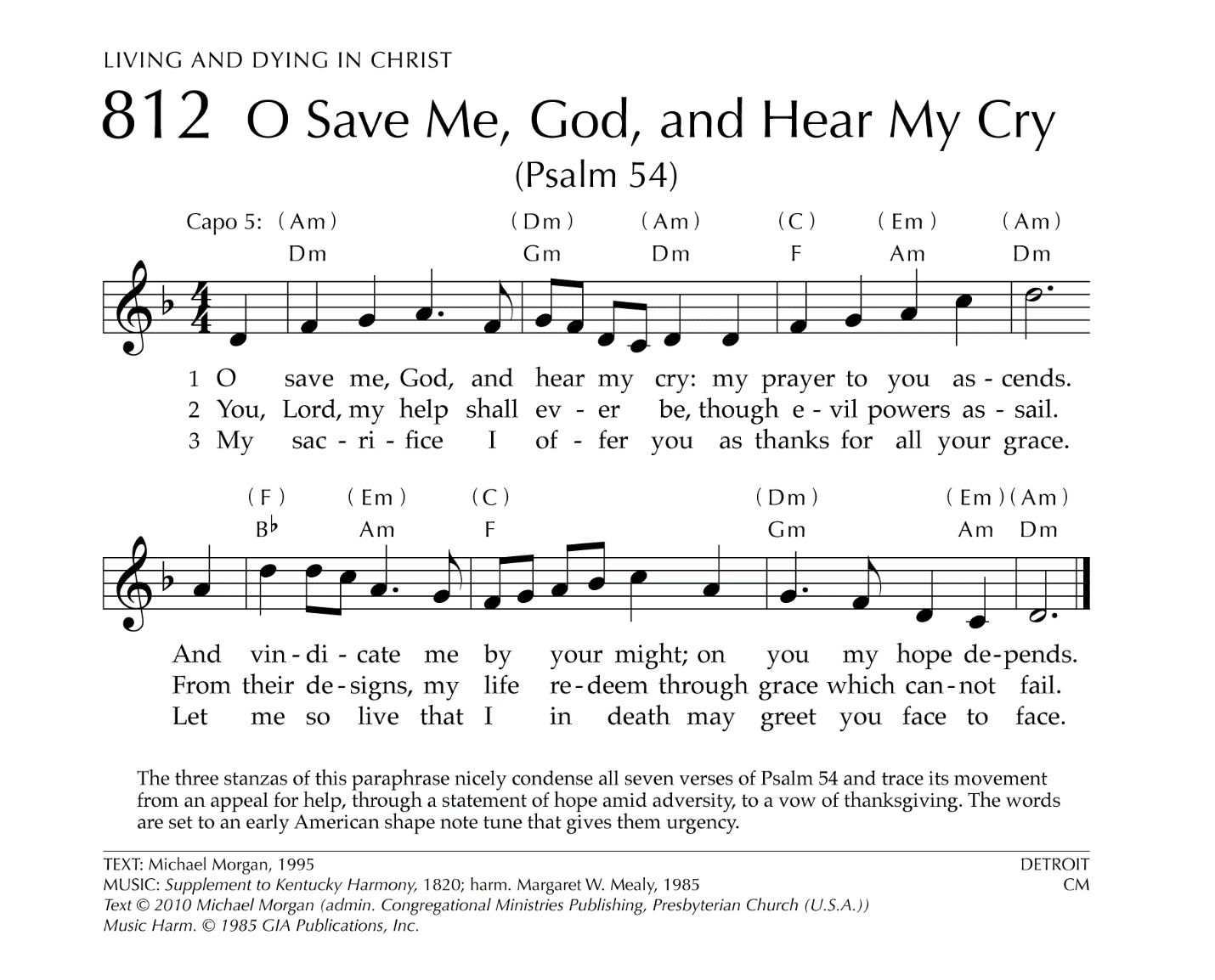 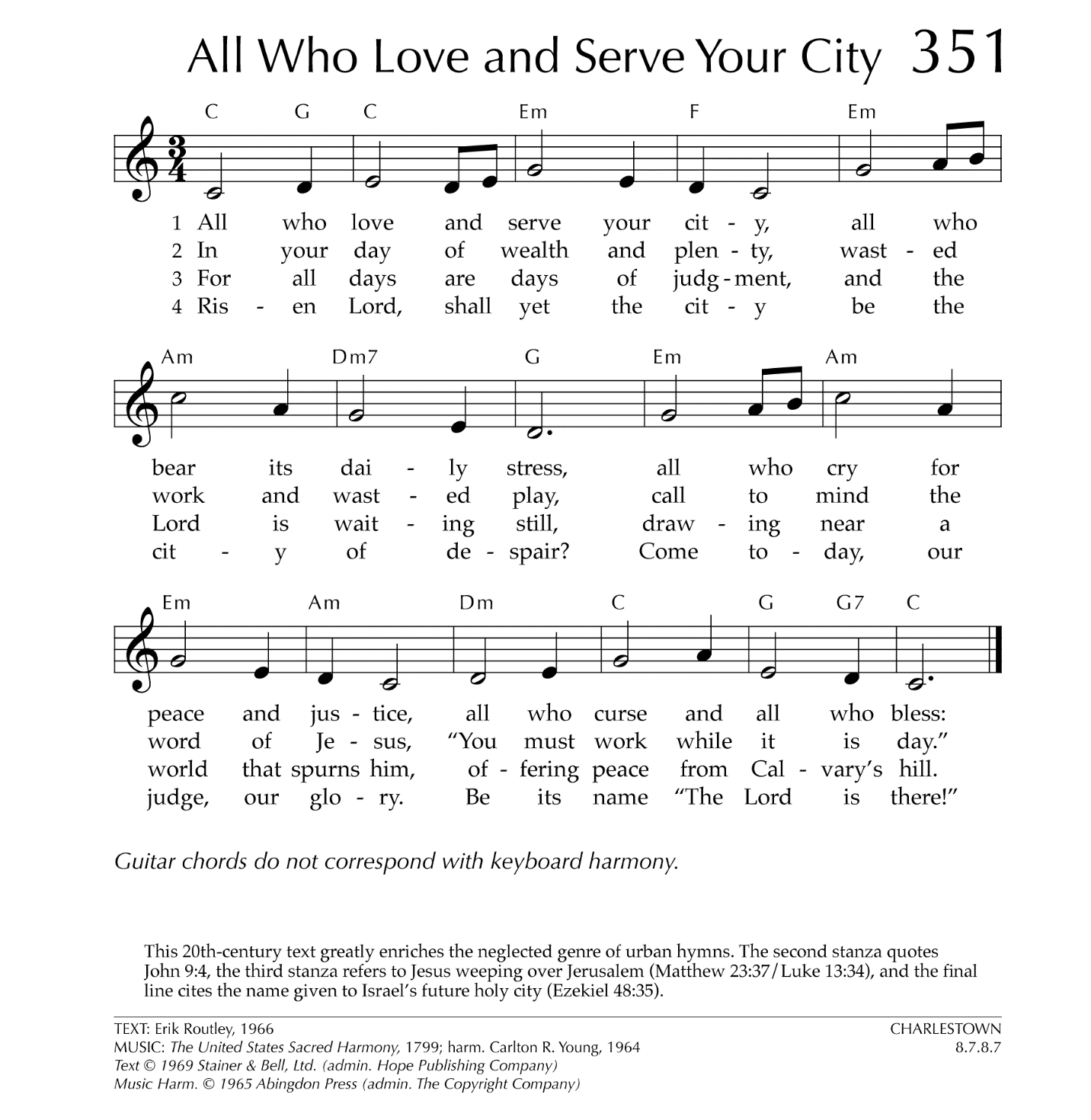 Let There Be Peace on EarthLet there be peace on earth
And let it begin with me
Let there be peace on earth
The peace that was meant to beWith God as our Father
Christians all are we
Let us walk with each other
In perfect harmony.Let peace begin with me
Let this be the moment now.With every step I take
Let this be my solemn vow
To take each moment and live
Each moment in peace eternally
Let there be Peace on Earth
And let it begin with me!